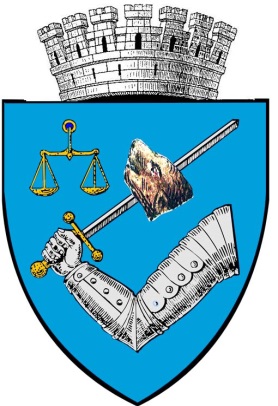 MUNICIPIUL TÎRGU-MUREŞROMÂNIA – 540026 Tîrgu-Mureş, Piaţa Victoriei nr. 3Tel: 00-40-265-268.330Fax: 00-40-265-269.571e-mail: secretar@tirgumures.ro www.tirgumures.ro Nr. 60.622   din 1 noiembrie 2017                                  A N U N ŢMunicipiul Tîrgu Mureş, în conformitate cu prevederile  art. 7 din Legea nr.52/2003  privind transparenţa decizională în administraţia publică, îşi face publică intenţia de a aproba printr-o hotărâre schimbarea denumirii unei străzi din municipiul Tîrgu MureșProiectul de hotărâre este publicat din data de                                 01 noiembrie 2017, pe site-ul Municipiului Tîrgu Mureş: www.tirgumures.ro şi afişat la sediul instituţiei din Tîrgu Mureş,   P-ţa Victoriei, nr.3.Cei interesaţi pot trimite în scris propuneri, sugestii, opinii care au valoare de recomandare, până la data de 11 noiembrie 2017, la sediul Municipiului Tîrgu Mureş sau prin e-mail: secretar@tirgumures.ro.p. Secretarul  Municipiului  Tîrgu Mureş,Director executiv D.J.C.A.A.P.L.Cătană Dianora-MonicaÎntocmit: Koncz ZsuzsannaR O M Â N I A									JUDEŢUL MUREŞ                                                                      CONSILIUL LOCAL MUNICIPAL TÎRGU MUREŞEXPUNERE DE MOTIVEPrivind schimbarea denumirii unei străzi din municipiul Târgu MureșAnul acesta se împlinesc 500 de ani de la realizarea Reformei Protestante de către Martin Luther. Marele reformator s-a născut în 1483, în Saxonia, la Eisleben. A urmat studiile teologice, la Universitatea din Erfurt şi la cea din Wittenberg, iar în 1512 a obţinut doctoratul şi a devenit profesor de studii biblice.Convins că mântuirea nu poate fi atinsă decât prin credinţă şi prin graţie divină, Martin Luther a scris „Disputatio pro declaratione virtutis indulgentiarum“, text cunoscut sub denumirea de „Cele 95 de Teze“. Legenda spune că pe 31 octombrie 1517, Martin Luther ar fi bătut în cuie o copie a lucrării pe uşa bisericii Castelului din Wittenberg. Aceste 95 de teze vor deveni fundamentul Reformei Protestante. Ele au fost distribuite rapid prin tot spaţiul german şi au ajuns până la Roma. Papa Leon al X-lea a emis o bulă papală prin care se hotăra că propunerile lui Luther sunt eretice şi prin care i se ofereau 120 de zile în care să le retracteze. Luther n-a retractat. Pe 17 aprilie, în acelaşi an, Luther a refuzat din nou să le retracteze. În următorul an, Luther a început să lucreze la traducerea Noului Testament în limba germană. A fost unul dintre cele mai ample lucrări ale sale, care a durat 10 ani. Intre timp mişcarea de reformă iniţiată de scrierile sale au luat amploare. Nu mai era doar o cauză teologică, devenise una politică, ducând la scindarea Bisericii Catolice şi la formarea Protestantismului: a schimbat felul de a se raporta la viaţă, la muncă, la comunitatea în care trăiesc şi la familie. În Transilvania, Reforma, reformatismul, a fost adoptată-însușită de o parte insemnată a maghiarilor şi a germanilor. Un loc aparte în acest sens îl ocupă municipiul Târgu Mureș, unde ponderea celor de confesiune protestantă constituie cea mai mare parte din populația cu limbă maternă maghiară și germană.In contextul anului aniversal, în acord cu solicitarea enoriașilor Bisericii Evanghelice–Lutherane din Târgu Mureș propunem spre aproare Consiliului Local al Municipiului Târgu Mureș schimbarea denumirii străzii Toplița unde se află Biserica Evanghelică–Lutherană, în „strada Martin Luther – Luther Márton utca”.INIȚIATORI: Consilierii locali UDMRR O M Â N I A									proiectJUDEŢUL MUREŞ                                                                  inițiatori, consilieri locali UDMRCONSILIUL LOCAL MUNICIPAL TÎRGU MUREŞH O T Ă R Â R E A     nr. ________din _____________________ 2017 privind schimbarea denumirii unei străzi din municipiul Tîrgu MureșConsiliul local municipal Tîrgu Mureş, întrunit în şedinţă ordinară de lucru,	Văzând Expunerea de motive nr.    din   prezentată de grupul de consilieri locali aparținând UDMR, privind schimbarea denumirii unei străzi din municipiul Tîrgu Mureș,          În temeiul prevederilor art. 36 alineatul (1) şi (2) litera b), c) şi d) alineatul (4)  litera a), d) şi e), art. 45, alineatul (3), art. 76, alineatul (4), art. 115 alineatul (1) litera b) din Legea nr. 215/2001 privind administraţia publică locală, republicată, cu modificările şi completările ulterioare;În conformitate cu prevederile art. 2 alineatul d) din O.G. nr. 63/2002 privind atribuirea sau schimbarea de denumiri, cu modificările și completările ulterioare;H o t ă r ă ş t e :Art. 1. Se aprobă schimbarea denumirii străzii Toplița în „strada Martin Luther – Luther Márton utca”. Art. 2. Ca urmare a modificării denumirii străzii se va actualiza lista nominală cu denumirile străzilor și piețelor din mun. Târgu Mureș.Art. 3. Schimbarea denumirii străzii, se va realiza cu respectarea art. 3 alin. (1) și art. 5 alin. (1) și (2) din O.G. nr. 63/2002.Art. 4. Cheltuielile legate de confecționarea și montarea plăcuțelor cu denumirea străzii, respectiv cheltuielile legate de schimbarea actelor de identitate vor fi suportate din bugetul local al Municipiului Tîrgu Mureș.Art. 5. Cu aducerea la îndeplinire a prevederilor prezentei hotărâri se însărcinează Executivul Municipiului Tîrgu Mureş, prin Compartimentul Arhitect Şef, Direcţia Economică şi Administraţia Domeniului Public.Art. 6. În conformitate cu prevederile art. 19 alin. (1) lit. e) din Legea nr. 340/2004, republicată, privind Instituția Prefectului și art. 3 alin (1) din Legea nr. 554/2004, legea contenciosului administrativ, prezenta Hotărâre se înaintează Prefectului Județului Mureș, pentru exercitarea controlului de legalitate. Viză de legalitateSecretarul municipiului Tîrgu Mureş,